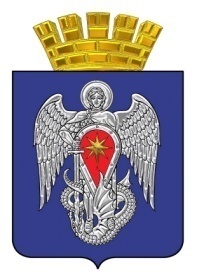 МИХАЙЛОВСКАЯ ГОРОДСКАЯ ДУМАВОЛГОГРАДСКОЙ ОБЛАСТИРЕШЕНИЕПринято Михайловской городской Думой __________ 2022 г.                                                                №  О применении меры ответственности к депутату Михайловской городской Думы Ткачевой С.А.В соответствии с частью 7.3-1 статьи 40 Федерального закона от 06 октября . № 131-ФЗ «Об общих принципах организации местного самоуправления в Российской Федерации», статьей 4 Закона Волгоградской области от 28 июня . № 55-ОД «О порядке представления и проверки достоверности и полноты сведений о доходах, расходах, об имуществе и обязательствах имущественного характера граждан, претендующих на замещение отдельных муниципальных должностей, должности главы местной администрации по контракту, лиц, замещающих такие должности, и о применении к лицам, замещающим отдельные муниципальные должности, мер ответственности за представление недостоверных или неполных сведений», решением Михайловской городской Думы Волгоградской области от 31.03.2020  №  268  «Об утверждении Порядка принятия решения о применении к лицу, замещающему муниципальную должность депутата, выборного должностного лица местного самоуправления в городском округе город Михайловка Волгоградской области, меры ответственности за представление недостоверных или неполных сведений о доходах, расходах, об имуществе и обязательствах имущественного характера, если искажение этих сведений является несущественным», на основании информации, поступившей от Михайловской межрайонной прокуратуры, Михайловская городская ДумаРЕШИЛА:1. За допущенное депутатом Михайловской городской Думы Ткачевой С.А. нарушение части 4.2 статьи 12.1 Федерального закона от 25 декабря . № 273-ФЗ «О противодействии коррупции», выразившееся в представлении Губернатору Волгоградской области в порядке, установленном Законом Волгоградской области от 28 июня . № 55-ОД «О порядке представления и проверки достоверности и полноты сведений о доходах, расходах, об имуществе и обязательствах имущественного характера граждан, претендующих на замещение отдельных муниципальных должностей, должности главы местной администрации по контракту, лиц, замещающих такие должности, и о применении к лицам, замещающим отдельные муниципальные должности, мер ответственности за представление недостоверных или неполных сведений», неполных сведений о доходах, расходах, об имуществе и обязательствах имущественного характера за 2021 год, учитывая, что депутатом Ткачевой С.А. были представлены достоверные, непротиворечивые объяснения, соблюдались в отчетном периоде другие ограничения, запреты и обязанности, установленные в целях противодействия коррупции, ответственно исполнялись полномочия, искажение таких сведений можно признать несущественным, применить к депутату Ткачевой С.А.  меру ответственности в виде предупреждения.2. Настоящее решение вступает в силу с момента принятия.              3. Контроль исполнения настоящего решения возложить на постоянную комиссию по социальной политике и защите прав граждан Михайловской городской Думы.Председатель Михайловской городской ДумыВолгоградской области                                                                                     В.Н. Гудков«_____»_____________  2022 г.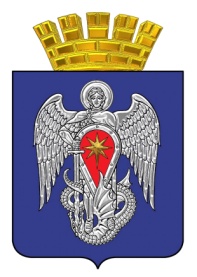 АППАРАТМихайловской городской ДумыВолгоградской областиПояснительная запискак проектам решений Михайловской городской Думы «О применении меры ответственности к депутату Михайловской городской Думы Вольвачевой Г.И.», «О применении меры ответственности к депутату Михайловской городской Думы Гудкову В.Н.»,  «О применении меры ответственности к депутату Михайловской городской Думы Кузнецову П.А.»,  «О применении меры ответственности к депутату Михайловской городской Думы Ткачевой С.А.», «О применении меры ответственности к депутату Михайловской городской Думы Зенину В.Ю.», «О применении меры ответственности к депутату Михайловской городской Думы Кожевникову Н.Г.», «О применении меры ответственности к депутату Михайловской городской Думы Исаеву А.Ю.».В Михайловскую городскую Думу внесено представление Михайловской межрайонной прокуратуры об устранении нарушений законодательства о противодействии коррупции в деятельности депутатов Михайловской городской Думы Вольвачевой Г.И., Гудкова В.Н., Кузнецова П.А., Ткачевой С.А., Зенина В.Ю., Кожевникова Н.Г., Исаева А.Ю. при исполнении обязанностей по предоставлению сведений о своих доходах, расходах, об имуществе и обязательствах имущественного характера, а также доходах, расходах, об имуществе и обязательствах имущественного характера членов семьи. Депутатами Вольвачевой Г.И., Гудковым В.Н., Кузнецовым П.А., Ткачевой С.А., Зениным В.Ю., Кожевниковым  Н.Г., Исаевым А.Ю. были даны пояснения.Консультант организационно-правового отдела                                             Е.К. Тарасова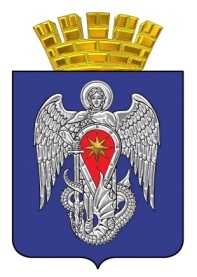 Михайловская городская ДумаВолгоградской областиЮРИДИЧЕСКОЕ ЗАКЛЮЧЕНИЕ         Консультант организационно-правового отдела Михайловской городской Думы Е.К. Тарасова, провела юридическую оценку на соответствие действующему законодательству проектов решений «О применении меры ответственности к депутату Михайловской городской Думы Вольвачевой Г.И.», «О применении меры ответственности к депутату Михайловской городской Думы Гудкову В.Н.»,  «О применении меры ответственности к депутату Михайловской городской Думы Кузнецову П.А.», «О применении меры ответственности к депутату Михайловской городской Думы Ткачевой С.А.», «О применении меры ответственности к депутату Михайловской городской Думы Зенину В.Ю.», «О применении меры ответственности к депутату Михайловской городской Думы Кожевникову Н.Г.»,  «О применении меры ответственности к депутату Михайловской городской Думы Исаеву А.Ю.».Установлено:         1. В соответствии с Федеральным законом от 06.10.2003 г. № 131-ФЗ «Об общих принципах организации местного самоуправления в Российской Федерации», Регламентом Михайловской городской Думы представительный орган правомочен рассматривать представленный проект решения.2. Проект решения соответствует нормам федерального законодательства, требованиям юридической техники.         3. Коррупционных положений в проекте решения не выявлено.Общие выводы по проекту:          Проекты решений «О применении меры ответственности к депутату Михайловской городской Думы Вольвачевой Г.И.», «О применении меры ответственности к депутату Михайловской городской Думы Гудкову В.Н.»,  «О применении меры ответственности к депутату Михайловской городской Думы Кузнецову П.А.», «О применении меры ответственности к депутату Михайловской городской Думы Ткачевой С.А.», «О применении меры ответственности к депутату Михайловской городской Думы Зенину В.Ю.», «О применении меры ответственности к депутату Михайловской городской Думы Кожевникову Н.Г.»,  «О применении меры ответственности к депутату Михайловской городской Думы Исаеву А.Ю.» рекомендуется для рассмотрения депутатами Михайловской городской Думы. Начальник организационно-правового отдела                                                   Е.Е. Поспелова